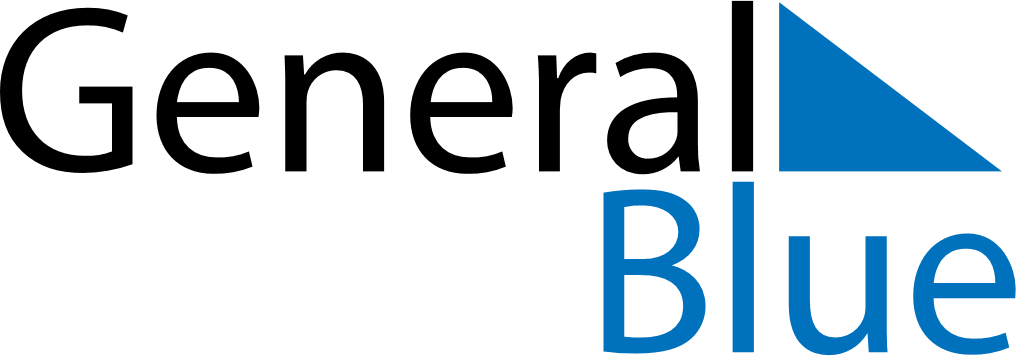 Q4 2021 CalendarUnited Arab EmiratesQ4 2021 CalendarUnited Arab EmiratesQ4 2021 CalendarUnited Arab EmiratesQ4 2021 CalendarUnited Arab EmiratesQ4 2021 CalendarUnited Arab EmiratesQ4 2021 CalendarUnited Arab EmiratesQ4 2021 CalendarUnited Arab EmiratesOctober 2021October 2021October 2021October 2021October 2021October 2021October 2021October 2021October 2021SUNMONMONTUEWEDTHUFRISAT123445678910111112131415161718181920212223242525262728293031November 2021November 2021November 2021November 2021November 2021November 2021November 2021November 2021November 2021SUNMONMONTUEWEDTHUFRISAT11234567889101112131415151617181920212222232425262728292930December 2021December 2021December 2021December 2021December 2021December 2021December 2021December 2021December 2021SUNMONMONTUEWEDTHUFRISAT123456678910111213131415161718192020212223242526272728293031Oct 18: Birthday of Muhammad (Mawlid)Dec 2: National Day